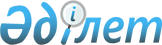 Об организации оплачиваемых общественных работ в Камыстинском районе
					
			Утративший силу
			
			
		
					Постановление акимата Камыстинского района Костанайской области от 26 февраля 2014 года № 70. Зарегистрировано Департаментом юстиции Костанайской области 20 марта 2014 года № 4521. Утратило силу постановлением акимата Камыстинского района Костанайской области от 3 февраля 2015 года № 14

      Сноска. Утратило силу постановлением акимата Камыстинского района Костанайской области от 03.02.2015 № 14 (вводится в действие со дня его подписания).      В соответствии с подпунктом 5) статьи 7, пунктом 5 статьи 20 Закона Республики Казахстан от 23 января 2001 года "О занятости населения", пунктами 6, 7, 8 Правил организации и финансирования общественных работ, утвержденных постановлением Правительства Республики Казахстан от 19 июня 2001 года № 836 "О мерах по реализации Закона Республики Казахстан от 23 января 2001 года "О занятости населения", акимат Камыстинского района ПОСТАНОВЛЯЕТ:



      1. Утвердить:



      1) прилагаемый перечень организаций, виды и объемы общественных работ;



      2) конкретные условия общественных работ: продолжительность рабочего времени одного участника общественных работ не более 40 часов в неделю, учитывая ограничения, предусмотренные трудовым законодательством Республики Казахстан, с двумя выходными днями, обеденным перерывом не менее одного часа;



      3) размер оплаты труда безработных, участвующих в общественных работах, в размере полутора минимальной заработной платы в месяц за счет средств районного бюджета;



      2. Определить, что социальные отчисления в Государственный фонд социального страхования, социальный налог, оплата труда и компенсационные выплаты за неиспользованные дни оплачиваемого ежегодного трудового отпуска, комиссионные вознаграждения за услуги банков второго уровня по зачислению и выплате заработной платы, причитающейся участникам общественных работ, финансируются из средств бюджета Камыстинского района.



      3. Организацию общественных работ производить на условиях, указанных в договоре на выполнение общественных работ, заключенном в соответствии с действующим законодательством, между государственным учреждением "Отдел занятости и социальных программ акимата Камыстинского района" и организациями, определенными в перечне.



      4. Контроль за исполнением настоящего постановления возложить на заместителя акима района Ахметчина Газиза Гумаровича.



      5. Настоящее постановление вводится в действие по истечении десяти календарных дней после дня его первого официального опубликования.      Аким

      Камыстинского района                       Ж. Бисимбаев      СОГЛАСОВАНО:      Прокурор Камыстинского района

      _________________ К. Ергусаев      Государственное учреждение

      "Аппарат акима Свердловского

      сельского округа" акимата

      Камыстинского района

      ______________ Б. Абдикаримов      Руководитель государственного

      учреждения "Отдел занятости и

      социальных программ акимата

      Камыстинского района"

      ________________ Л. Иванченко

Утвержден         

постановлением акимата  

от 26 февраля 2014 года № 70  Перечень организаций, виды и объемы

общественных работ      Сноска. Перечень с изменениями, внесенными постановлениями акимата Камыстинского района Костанайской области от 16.04.2014 № 112; от 14.05.2015 № 70 (вводится в действие по истечении десяти календарных дней после дня его первого официального опубликования).
					© 2012. РГП на ПХВ «Институт законодательства и правовой информации Республики Казахстан» Министерства юстиции Республики Казахстан
				№Наименование организацийВиды работОбъемы работ (часы)1.Прокуратура Камыстинского районаЕжедневная помощь в проведении работ по обработке документации, не требующая предварительной профессиональной подготовки работника32962.Государственное учреждение "Аппарат акима Свердловского сельского округа" акимата Камыстинского районаЕжедневная помощь в работах по озеленению, уборке и благоустройству территории Свердловского сельского округа, не требующая предварительной профессиональной подготовки работника305203.Государственное учреждение "Аппарат акима села Алтынсарино" акимата Камыстинского районаЕжедневная помощь в работах по озеленению, уборке и благоустройству территории села Алтынсарино, не требующая предварительной профессиональной подготовки работника27044.Государственное учреждение "Аппарат акима села Арка" акимата Камыстинского районаЕжедневная помощь в работах по озеленению, уборке и благоустройству территории села Арка, не требующая предварительной профессиональной подготовки работника44005.Государственное учреждение "Аппарат акима села Аралколь" акимата Камыстинского районаЕжедневная помощь в работах по озеленению, уборке и благоустройству территории села Аралколь, не требующая предварительной профессиональной подготовки работника27046.Государственное учреждение «Аппарат акима села Бестобе акимата Камыстинского района»Ежедневная помощь в работах по озеленению, уборке и благоустройству территории села Бестобе, не требующая предварительной профессиональной подготовки работника32967.Государственное учреждение "Аппарат акима Богдановского сельского округа" акимата Камыстинского районаЕжедневная помощь в работах по озеленению, уборке и благоустройству территории Богдановского сельского округа, не требующая предварительной профессиональной подготовки работника54328.Государственное учреждение «Аппарат акима села Адаевка акимата Камыстинского района»Ежедневная помощь в работах по озеленению, уборке и благоустройству территории села Адаевка, не требующая предварительной профессиональной подготовки работника23849.Государственное учреждение "Аппарат акима села Дружба" акимата Камыстинского районаЕжедневная помощь в работах по озеленению, уборке и благоустройству территории села Дружба, не требующая предварительной профессиональной подготовки работника304010.Государственное учреждение "Аппарат акима Жайылминского сельского округа" акимата Камыстинского районаЕжедневная помощь в работах по озеленению, уборке и благоустройству территории Жайылминского сельского округа, не требующая предварительной профессиональной подготовки работника238411.Государственное учреждение "Аппарат акима села Клочково" акимата Камыстинского районаЕжедневная помощь в работах по озеленению, уборке и благоустройству территории села Клочково, не требующая предварительной профессиональной подготовки работника405612.Государственное учреждение "Аппарат акима села Карабатыр" акимата Камыстинского районаЕжедневная помощь в работах по озеленению, уборке и благоустройству территории села Карабатыр, не требующая предварительной профессиональной подготовки работника543213.Государственное учреждение "Аппарат акима села Ливановка" акимата Камыстинского районаЕжедневная помощь в работах по озеленению, уборке и благоустройству территории села Ливановка, не требующая предварительной профессиональной подготовки работника316014.Государственное учреждение «Аппарат акима села Свободное акимата Камыстинского района»Ежедневная помощь в работах по озеленению, уборке и благоустройству территории села Свободное, не требующая предварительной профессиональной подготовки работника318415.Государственное учреждение "Аппарат акима села Талдыколь" акимата Камыстинского районаЕжедневная помощь в работах по озеленению, уборке и благоустройству территории села Талдыколь, не требующая предварительной профессиональной подготовки работника238416.Государственное учреждение «Аппарат акима села Уркаш акимата Камыстинского района»Ежедневная помощь в работах по озеленению, уборке и благоустройству территории села Уркаш, не требующая предварительной профессиональной подготовки работника2704